                                                                                            PROGETTO SAPERE CONSUMARE                             DISCIPLINA: SCIENZE MOTORIEPROSPETTO PRODUZIONI DELLE CLASSI- LO SPRECO ALIMENTAREPROSPETTO PRODUZIONI DELLE CLASSI- LO SPRECO ALIMENTAREPROSPETTO PRODUZIONI DELLE CLASSI- LO SPRECO ALIMENTAREPROSPETTO PRODUZIONI DELLE CLASSI- LO SPRECO ALIMENTAREPROSPETTO PRODUZIONI DELLE CLASSI- LO SPRECO ALIMENTARECLASSE ICLASSE IICLASSE IIICLASSE IVCLASSE V VIDEO FRIGOhttps://drive.google.com/file/d/1T7ZeVklZSuwq2JrdZkvucJaIi6LAjBXG/view?usp=drivesdk VOLANTINO MENSAhttps://drive.google.com/file/d/1qlPxbk0rueG1qTe0iQFmWUuhccgJO-w4/view?usp=drivesdk PRESENTAZIONE https://classroom.google.com/c/NTQxMjY5NzkwNDg4/p/NTg0NDMyNDEzMzI2/detailsPRESENTAZIONE https://docs.google.com/presentation/d/1V1EGEO1Tgb6uEhx8zpSqUryCHkrOg9i_/edit?usp=drivesdk&ouid=106619059832412124875&rtpof=true&sd=trueVOLANTINO https://www.canva.com/design/DAFYC6NZk4M/62C7VFaGleKZy4AGca1eRg/view?utm_content=DAFYC6NZk4M&utm_campaign=designshare&utm_medium=link&utm_source=publishsharelinkVIDEO SPIEGAZIONEhttps://drive.google.com/file/d/1b7J6rNia1iHttpRPlZBNANdbJ1DyohJ5/view?usp=sharingPRESENTAZIONE https://classroom.google.com/c/NDA3MDMwODU0Mjgy/p/NTg0MDA3MTA0OTMw/detailsGIOCO TWISTER-LO SPRECO NON È UN GIOCOhttps://lh5.googleusercontent.com/zdiXujZzV4Db6U33sM3E08t5C-PI9VavoUZezGLI318BsVoIRJgif1INVTTJLOw5yC3Xjb5Qx7zaKeE=w1583-h789POSTER-CI PASSI SOPRA?https://classroom.google.com/c/NDA3MDMwODU0Mjgy/p/NTg0NzgzMTQ0Njkw/detailsGIOCO A QUIZhttps://drive.google.com/file/d/1DYjKYn10XhxD31juiydNjZ2FrCK5Xs8Y/view?usp=drivesdkGIOCO DELL'OCA SPRECOhttps://drive.google.com/file/d/11ZpHkiV_Wrrtx-1nErO9Knn1dM6qfl5O/view?usp=drivesdkGIOCO DELL'OCA FRIGORIFEROhttps://drive.google.com/file/d/1fv5jfrYm6GxKQ8lNnVv3Tzg1JALFoMP1/view?usp=drivesdkDOMANDE PER RICERCAhttps://drive.google.com/file/d/1M74NjwhAQ9sftGDVBM-v0otnliraxtdg/view?usp=drivesdkPALLA SCADENZAhttps://drive.google.com/file/d/15OyybPux7PCyJ1NC-qj3yI5KHqsv58t8/view?usp=drivesdkCOSTRUZIONE FRIGORIFEROhttps://classroom.google.com/c/NDA3MDMwOTc3NjE5/p/NTg0ODE3MjUxNzI1/detailsVIDEO CONSIGLIhttps://drive.google.com/file/d/1sESaZNRy41Cwb3GRDhJTJhKyimwuw6UC/view?usp=drivesdkVIDEO https://drive.google.com/file/d/1LqatpPAIIxPKuMZx7Y8vIvgNC5wdPwrp/view?usp=drivesdkVIDEO SOLE 24 OREhttps://drive.google.com/file/d/1d1y8P5d2LMQ_v6CGBb3xlsA2TLrgFsb-/view?usp=drivesdkVIDEO ZERO SPRECOhttps://drive.google.com/file/d/1d1y8P5d2LMQ_v6CGBb3xlsA2TLrgFsb-/view?usp=drivesdkGIOCO MEMORY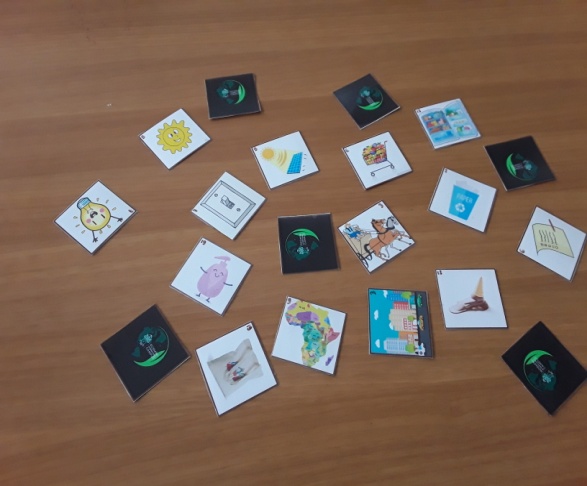 